Revista do Programa de Pós-Graduação em Letras e Linguística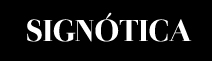 Universidade Federal de GoiásFaculdade de Letras DECLARAÇÃO DE CONTRIBUIÇÃO EM COAUTORIATodas(os) as(os) autoras(es) ofereceram substanciais contribuições científicas e intelectuais ao estudo. As tarefas de concepção e design do estudo, preparação e redação do manuscrito, bem como a aprovação final da versão a ser submetida foram desenvolvidas em grupo. O(A) primeiro(a) autor(a), ____________________________________ ficou especialmente responsável pela concepção e planejamento do trabalho produzido; o(a) segundo(a) autor(a), _____________________________________, pela análise e interpretação de dados. [EDITAR AS RESPONSABILIDADES E QUANTOS(AS) AUTORES(AS) FOREM NECESSÁRIO, CONFORME O CASO]___________________, _____ de _______________________de ___________. _________________________________________ Primeiro(a) autor(a)_________________________________________ Segundo(a) autor(a)